INDICAÇÃO Nº 1409/10“Recuperação de canaletas entre as Ruas Floriano Peixoto e Campos Sales, no Centro da cidade.”INDICA ao senhor Prefeito Municipal, na forma regimental, determinar ao setor competente que proceda a construção de canaletas entre as Ruas Angélica Tremacoude e Paulo de Godoy, no bairro Residencial. Justificativa: A construção de canaletas entre as ruas mencionadas acima se faz necessária, porque a falta dessas canaletas vem sendo a causa de reclamações por parte dos moradores e usuários das referidas ruas, pois estão danificando seus automóveis. Assim sendo, pedem que o setor competente tome as medidas cabíveis o mais rápido possível. Plenário “Dr. Tancredo Neves”, em 15 de abril de 2010.DUCIMAR DE JESUS CARDOSO“KADU GARÇOM”-Vereador-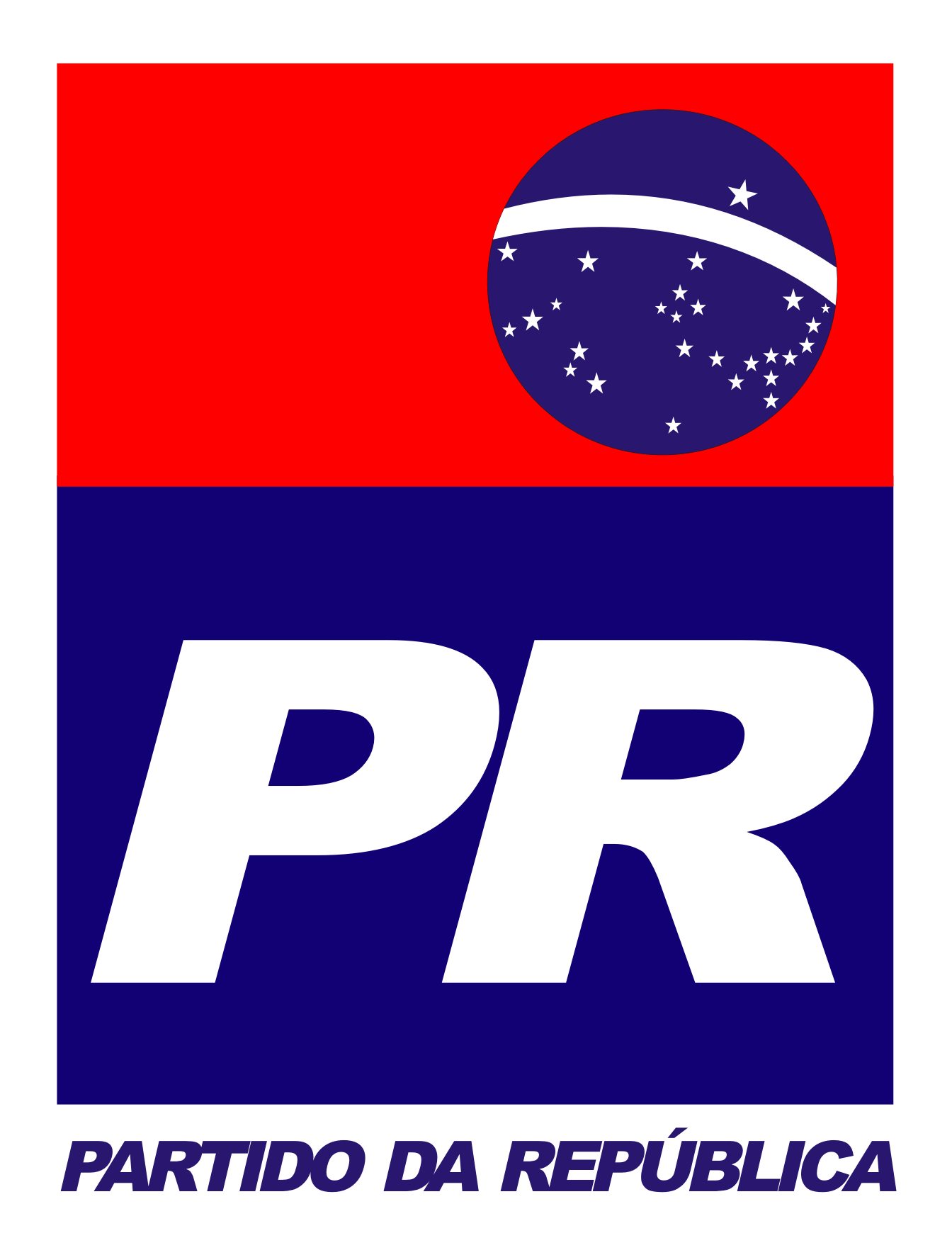 